Hospital Name: _______________________	Nursing Champion(s): _______________________	             Provider Champion(s): ____________________________ Compliance Monitoring of key Birth Equity Initiative Measures	>70% SDOH screening during delivery admission documented >70% patients with positive SDOH screens during delivery admission have linkage to resources documented>10% PREM survey completion among total monthly birth volume OR at least 15 PREM surveys/monthMonitoring Stratified NTSV C-section DataContinue to review NTSV C-section data by race, ethnicity and insurance status and actively address identified disparities (tracked in PVB report)Sustain reduction in disparity gap and maintain all groups’ NTSV c-section rate <25%Team member(s) in charge of monthly reporting in REDCap:   ____________________________________________________How often will your QI team meet to review hospital data reports via REDCap and develop a response if compliance on measures deviate from goal? 	      Monthly	 Quarterly	Other: ______________What is your proposed action plan if key Birth Equity sustainability compliance measures deviate from goal? ______________________________________________________________________________________________________Ongoing Education for all providers and nursesWhat education tools will you use for ongoing education for all nurses and providers? Please select below your planned tools.Diversity Science Dignity in Pregnancy and Childbirth e-modulesBirth Equity focused grand roundsSharing films/documentaries/patient stories with facilitated discussion (ie. Aftershock, Laboring with Hope, Toxic, CDC          Hear Her campaign short patient story videos)AWHONN Respectful Maternity Care implementation toolkit resourcesHold regular Respectful Care Breakfasts for ongoing discussion with patients/ clinical teams to improve Respectful Care Incorporate Respectful Care practices into simulationsOther: ___________________________________________________________________________________________How often will you provide ongoing education?           Biannually           Annually             Other? ______________New Hire Education for all new hires (including providers, learners and nurses)What education tools will you use for ongoing education for all new hires? Please select below your planned tools.Diversity Science Dignity in Pregnancy and Childbirth e-modulesSharing films/documentaries/patient stories with facilitated discussion (Aftershock, Laboring with Hope, Toxic, Hear Her         campaign short patient story videos)	Respectful Care Practices sign off sheetAWHONN Respectful Maternity Care implementation toolkit resourcesOther: ___________________________________________________________________________________________What education tool(s) will you use for new hire nurses? ______________________________________________________________________________________________________What education tool(s) will you use for new hire providers and learners such as residents?______________________________________________________________________________________________________Sustained System-level Changes What system-level changes have you put into place to sustain and promote birth equity? Select all that apply.  Standardized SDOH screening for all birthing patients during delivery admission and a process flow to link patients to needed community resourcesOptimizing patient-reported race and ethnicity data collectionStratified maternal health quality data review by race, ethnicity and Medicaid status (ex. NTSV C/S, Severe Maternal Morbidity)Engaging patients and community members to provide input on QI efforts (ie. patient/family partner on QI team)Engage community partners to help link patients to community resources and improve care. (ie. Doula Meet & Greet or other Doula engagement with clinical staff, partner with Home Visiting Programs, engage other community partners)Sharing expected Respectful Care Practices with delivery staff and patientsImplementing the Patient Reported Experience Measures (PREM) surveyProviding patients with the recommended postpartum safety patient education, where to call, and early follow-upWho from your team will attend Quarterly BE sustainability calls and share updates on progress with your sustainability plan?______________________________________________________________________________________________________Sustained Patient/Community EngagementRespectful Care BreakfastsHow often will you hold Respectful Care Breakfasts?	Quarterly	Bi-annually	Other: ______________How do you plan to invite prior birthing patients to Respectful Care Breakfasts?_____________________________________________________________________________________________________How do you plan to invite OB/Neonatal clinical staff (providers, nurses and other staff) to Respectful Care Breakfasts?_____________________________________________________________________________________________________How do you plan to incorporate discussion of Respectful Care Practices into your breakfast?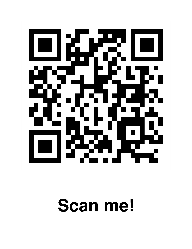 ______________________________________________________________________________________Patient PartnersHas your BE team identified a patient partner? _____If not, when will you? ________________________________________Name: _______________________ Email: ________________________________ Phone Number: _____________________Has your patient partner attended any QI team meetings? _____________________________________________________Have you had any other opportunities to engage with your patient partner? _______________________________________How did you recruit/identify your patient partner? _________________________________________________________________________________________________________________________________________________________________How did you onboard your patient partner? ______________________________________________________________________________________________________________________________________________________________________Please share any project/task collaborations you have worked on or any tasks you plan to work on with your patient partner:_____________________________________________________________________________________________________Please share your plan to sustain a relationship with your patient partner in QI initiative work going forward:_____________________________________________________________________________________________________Home Visiting and DoulasPlease share the name(s) of any local home visiting programs your patients may be eligible for:_____________________________________________________________________________________________________Please share any plans for developing / sustaining a referral workflow for eligible patients to local home visiting programs:_____________________________________________________________________________________________________Please share the name(s) of any local doulas or doula programs in your area:_____________________________________________________________________________________________________Please share plans to better integrate doulas into your L&D clinical care team / make your L&D more doula friendly:_____________________________________________________________________________________________________Signatures:Nursing Champion(s): sign: _______________________       Provider Champion(s): sign: __________________________ Name print: ___________________________________       Name print: _______________________________________Email: ________________________________________       Email: ___________________________________________OB Chair:  sign: ________________________________            OB nursing leadership: sign: _________________________Name print: __________________________________             Name print: _____________________________________Email: _______________________________________            Email: __________________________________________Date completed: _________             Date shared with ILPQC:  _________Date Shared with PNA:  __________